Број: 139-17-О/4Дана: 02.08.2017. годинеПРЕДМЕТ: ДОДАТНО ПОЈАШЊЕЊЕ КОНКУРСНЕ ДОКУМЕНТАЦИЈЕ БРОЈ 139-17-О - Набавка PVC рукавица, прекривки, флиса и средстава за негу за потребе Клиничког центра ВојводинеПИТАЊА ПОТЕНЦИЈАЛНОГ ПОНУЂАЧА:,,Поштовани,У складу са захтевима конкурсне документације за ЈН бр 139-17-О. који се односи на партије број 1, 2, и 3., дефинисане су димензије инцизионих дрејпова који су предмет ЈН.ПИТАЊЕ: Да ли је за наручиоца прихватљиво, као што је било омогућено додатним појашњењем у набавци истих добара претходних година, понудити на поменутим партијама следеће димензије инцизионих дрејпова чије димензије незнатно одступају од захтеваних, и то: Партија 1: захтева се 30 X 25 цм -  да ли је могуће понудити покривку димензија 35 X 35 цмПартија 2: захтева се 45 X 55 цм -  да ли је могуће понудити покривку димензија 45 X 60 цмПартија 3: захтева се 56 X 80 цм -  да ли је могуће понудити покривку димензија 60 X 85 цм“ОДГОВОРИ НАРУЧИОЦА:Наручилац ће прихватити предложена одступања.           С поштовањем, Комисија за јавну набавку 139-17-ОКЛИНИЧКИ ЦЕНТАР ВОЈВОДИНЕKLINIČKI CENTAR VOJVODINE21000 Нови Сад, Хајдук Вељкова 1, Војводина, Србија21000 Novi Sad, Hajduk Veljkova 1, Vojvodina, Srbijaтеl: +381 21/484 3 484www.kcv.rs, e-mail: tender@kcv.rs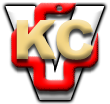 